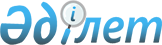 Қаражал қалалық мәслихатының 2010 жылғы 23 желтоқсандағы ХХХIV сессиясының N 300 "2011-2013 жылдарға арналған қала бюджеті туралы" шешіміне өзгерістер енгізу туралы
					
			Күшін жойған
			
			
		
					Қарағанды облысы Қаражал қалалық мәслихатының 2011 жылғы 6 маусымдағы ХХXVІII сессиясының N 339 шешімі. Қарағанды облысы Қаражал қаласының Әділет басқармасында 2011 жылғы 24 маусымда N 8-5-111 тіркелді. Қолданылу мерзімінің аяқталуына байланысты күші жойылды - (Қарағанды облысы Қаражал қалалық мәслихатының 2013 жылғы 28 маусымдағы № 1-24/167 хатымен)      Ескерту. Қолданылу мерзімінің аяқталуына байланысты күші жойылды - (Қарағанды облысы Қаражал қалалық мәслихатының 28.06.2013 № 1-24/167 хатымен).

      Қазақстан Республикасының 2008 жылғы 4 желтоқсандағы Бюджет Кодексіне, Қазақстан Республикасының 2001 жылғы 23 қаңтардағы "Қазақстан Республикасындағы жергiлiктi мемлекеттiк басқару және өзін-өзі басқару туралы" Заңына сәйкес, қалалық мәслихат ШЕШIМ ЕТТI:



      1. Қаражал қалалық мәслихатының 2010 жылғы 23 желтоқсандағы ХХХIV сессиясының N 300 "2011-2013 жылдарға арналған қала бюджеті туралы" (нормативтік құқықтық актілерді тіркеу Тізімінде тіркеу нөмірі 8-5-105, 2010 жылғы 31 желтоқсанда N 51-1 "Қазыналы өңір" газетінде жарияланған) шешіміне, Қаражал қалалық мәслихатының 2011 жылғы 31 наурыздағы ХХХVI сессиясының N 322 "Қаражал қалалық мәслихатының 2010 жылғы 23 желтоқсандағы XXXIV сессиясының N 300 "2011-2013 жылдарға арналған қала бюджеті туралы" шешіміне өзгерістер енгізу туралы" (нормативтік құқықтық актілерді тіркеу Тізімінде тіркеу нөмірі 8-5-108, 2011 жылғы 23 сәуірде N 17 "Қазыналы өңір" газетінде жарияланған) шешімімен өзгерістер енгізілген, келесі өзгерістер енгізілсін:



      1) 1 тармақтағы:

      1) тармақшадағы:

      "1 264 649" сандары "1 244 349" сандарына ауыстырылсын;

      "497 164" сандары "529 070" сандарына ауыстырылсын;

      "1 456" сандары "1 750" сандарына ауыстырылсын;

      "765 376" сандары "712 876" сандарына ауыстырылсын;

      2) тармақшадағы:

      "1 304 829" сандары "1 337 029" сандарына ауыстырылсын;

      5) тармақшадағы:

      "алу 40 180" сандары "алу 92 680" сандарына ауыстырылсын;

      6) тармақшадағы:

      бірінші абзацтағы "40 180" сандары "92 680" сандарына ауыстырылсын;

      екінші абзацтағы "0" саны "52 500" сандарына ауыстырылсын;



      2) көрсетілген шешімнің N 1, 6, 7 қосымшалары, осы шешімнің N 1, 2, 3 қосымшаларына сәйкес жаңа редакцияда мазмұндалсын.



      2. Осы шешім 2011 жылдың 1 қаңтарынан бастап қолданысқа енеді.      ХХХVIII сессияның төрағасы                 С. Құтпеисов      Қалалық мәслихаттың хатшысы                Н. Кәдірсізов

Қаражал қалалық мәслихатының

2011 жылғы 6 маусымдағы

XXXVIII сессиясының N 339 шешіміне

1 қосымшаҚаражал қалалық мәслихатының

2010 жылғы 23 желтоқсандағы

XXXIV сессиясының N 300 шешіміне

1 қосымша 

2011 жылға арналған Қаражал қаласының бюджеті

Қаражал қалалық мәслихатының

2011 жылғы 6 маусымдағы

XXXVIII сессиясының N 339 шешіміне

2 қосымшаҚаражал қалалық мәслихатының

2010 жылғы 23 желтоқсандағы

XXXIV сессиясының N 300 шешіміне

6 қосымша 

Жәйрем кенті әкім аппаратынан қаржыландырылатын бюджеттік

бағдарламаларының шығындары

Қаражал қалалық мәслихатының

2011 жылғы 6 маусымдағы

XXXVIII сессиясының N 339 шешіміне

3 қосымшаҚаражал қалалық мәслихатының

2010 жылғы 23 желтоқсандағы

XXXIV сессиясының N 300 шешіміне

7 қосымша 

Шалғы кенті әкім аппаратынан қаржыландырылатын бюджеттік

бағдарламаларының шығындары
					© 2012. Қазақстан Республикасы Әділет министрлігінің «Қазақстан Республикасының Заңнама және құқықтық ақпарат институты» ШЖҚ РМК
				СанатыСанатыСанатыСанатыСомасы (мың теңге)СыныбыСыныбыСыныбыСомасы (мың теңге)Iшкi сыныбыIшкi сыныбыСомасы (мың теңге)АтауыСомасы (мың теңге)1) Кірістер12443491Салықтық түсімдер52907001Табыс салығы2196722Жеке табыс салығы21967203Әлеуметтiк салық1478491Әлеуметтік салық14784904Меншiкке салынатын салықтар1217511Мүлiкке салынатын салықтар1017353Жер салығы47904Көлiк құралдарына салынатын салық152005Бірыңғай жер салығы2605Тауарларға, жұмыстарға және қызметтерге салынатын iшкi салықтар360652Акциздер4453Табиғи және басқа ресурстарды пайдаланғаны үшiн түсетiн түсiмдер333214Кәсiпкерлiк және кәсiби қызметтi жүргiзгенi үшiн алынатын алымдар229908Заңдық мәнді іс-әрекеттерді жасағаны және (немесе) оған уәкілеттігі бар мемлекеттік органдар немесе лауазымды адамдар құжаттар бергені үшін алынатын міндетті төлемдер37331Мемлекеттік баж37332Салықтық емес түсiмдер175001Мемлекеттік меншіктен түсетін кірістер14005Мемлекет меншігіндегі мүлікті жалға беруден түсетін кірістер140006Басқа да салықтық емес түсiмдер3501Басқа да салықтық емес түсiмдер3503Негізгі капиталды сатудан түсетін түсімдер65303Жердi және материалдық емес активтердi сату6531Жерді сату6534Трансферттердің түсімдері71287602Мемлекеттiк басқарудың жоғары тұрған органдарынан түсетiн трансферттер7128762Облыстық бюджеттен түсетiн трансферттер712876Функционалдық топФункционалдық топФункционалдық топФункционалдық топФункционалдық топСомасы (мың

теңге)Кіші функцияКіші функцияКіші функцияКіші функцияСомасы (мың

теңге)Бюджеттік бағдарламалардың әкімшісіБюджеттік бағдарламалардың әкімшісіБюджеттік бағдарламалардың әкімшісіСомасы (мың

теңге)БағдарламаБағдарламаСомасы (мың

теңге)АтауыСомасы (мың

теңге)2) Шығындар13370291Жалпы сипаттағы мемлекеттiк қызметтер11515801Мемлекеттiк басқарудың жалпы функцияларын орындайтын өкiлдi, атқарушы және басқа органдар83841112Аудан (облыстық маңызы бар қала) мәслихатының аппараты14788001Аудан (облыстық маңызы бар қала) мәслихатының қызметін қамтамасыз ету жөніндегі қызметтер14788122Аудан (облыстық маңызы бар қала) әкімінің аппараты43016001Аудан (облыстық маңызы бар қала) әкімінің қызметін қамтамасыз ету жөніндегі қызметтер42836003Мемлекеттік органдардың күрделі шығыстары180123Қаладағы аудан, аудандық маңызы бар қала, кент, ауыл (село), ауылдық (селолық) округ әкімінің аппараты26037001Қаладағы аудан, аудандық маңызы бар қаланың, кент, ауыл (село), ауылдық (селолық) округ әкімінің қызметін қамтамасыз ету жөніндегі қызметтер25897022Мемлекеттік органдардың күрделі шығыстары14002Қаржылық қызмет20267452Ауданның (облыстық маңызы бар қаланың) қаржы бөлімі20267001Аудандық бюджетті орындау және коммуналдық меншікті (облыстық маңызы бар қала) саласындағы мемлекеттік саясатты іске асыру жөніндегі қызметтер12777003Салық салу мақсатында мүлікті бағалауды жүргізу446010Коммуналдық меншікті жекешелендіруді ұйымдастыру1250011Коммуналдық меншікке түскен мүлікті есепке алу, сақтау, бағалау және сату579405Жоспарлау және статистикалық қызмет11050453Ауданның (облыстық маңызы бар қаланың) экономика және бюджеттік жоспарлау бөлімі11050001Экономикалық саясатты, мемлекеттік жоспарлау жүйесін қалыптастыру және дамыту және ауданды (облыстық маңызы бар қаланы) басқару саласындағы мемлекеттік саясатты іске асыру жөніндегі қызметтер110502Қорғаныс804701Әскери мұқтаждар7849122Аудан (облыстық маңызы бар қала) әкімінің аппараты7849005Жалпыға бірдей әскери міндетті атқару шеңберіндегі іс-шаралар784902Төтенше жағдайлар жөнiндегi жұмыстарды ұйымдастыру198122Аудан (облыстық маңызы бар қала) әкімінің аппараты198007Аудандық (қалалық) ауқымдағы дала өрттерінің, сондай-ақ мемлекеттік өртке қарсы қызмет органдары құрылмаған елдi мекендерде өрттердің алдын алу және оларды сөндіру жөніндегі іс-шаралар1984Бiлiм беру67690601Мектепке дейiнгi тәрбие және оқыту83370123Қаладағы аудан, аудандық маңызы бар қала, кент, ауыл (село), ауылдық (селолық) округ әкімінің аппараты36470004Мектепке дейінгі тәрбие ұйымдарын қолдау36220025Мектеп мұғалімдеріне және мектепке дейінгі ұйымдардың тәрбиешілеріне біліктілік санаты үшін қосымша ақының көлемін ұлғайту250471Ауданның (облыстық маңызы бар қаланың) білім, дене шынықтыру және спорт бөлімі46900003Мектепке дейінгі тәрбие ұйымдарының қызметін қамтамасыз ету40552025Мектеп мұғалімдеріне және мектепке дейінгі ұйымдардың тәрбиешілеріне біліктілік санаты үшін қосымша ақының көлемін ұлғайту634802Бастауыш, негізгі орта және жалпы орта білім беру580476123Қаладағы аудан, аудандық маңызы бар қала, кент, ауыл (село), ауылдық (селолық) округ әкімінің аппараты4521005Ауылдық (селолық) жерлерде балаларды мектепке дейін тегін алып баруды және кері алып келуді ұйымдастыру4521471Ауданның (облыстық маңызы бар қаланың) білім, дене шынықтыру және спорт бөлімі575955004Жалпы білім беру565820005Балалар мен жеткіншектерге қосымша білім беру1013509Бiлiм беру саласындағы өзге де қызметтер13060471Ауданның (облыстық маңызы бар қаланың) білім, дене шынықтыру және спорт бөлімі13060009Ауданның (облыстық маңызы бар қаланың) мемлекеттік білім беру мекемелер үшін оқулықтар мен оқу-әдiстемелiк кешендерді сатып алу және жеткізу5500020Жетім баланы (жетім балаларды) және ата-аналарының қамқорынсыз қалған баланы (балаларды) күтіп-ұстауға асыраушыларына ай сайынғы ақшалай қаражат төлемдері75605Денсаулық сақтау90002Халықтың денсаулығын қорғау900471Ауданның (облыстық маңызы бар қаланың) білім, дене шынықтыру және спорт бөлімі900024Қазақстан Республикасы Денсаулық сақтау саласын дамытудың 2011-2015 жылдарға арналған "Саламатты Қазақстан" мемлекеттік бағдарламасы шеңберінде іс-шаралар өткізу"9006Әлеуметтiк көмек және әлеуметтiк қамсыздандыру9244102Әлеуметтiк көмек81748123Қаладағы аудан, аудандық маңызы бар қала, кент, ауыл (село), ауылдық (селолық) округ әкімінің аппараты2164003Мұқтаж азаматтарға үйінде әлеуметтік көмек көрсету2164451Ауданның (облыстық маңызы бар қаланың) жұмыспен қамту және әлеуметтік бағдарламалар бөлімі79584002Еңбекпен қамту бағдарламасы12543005Мемлекеттік атаулы әлеуметтік көмек7501006Тұрғын үй көмегі25470007Жергілікті өкілетті органдардың шешімі бойынша мұқтаж азаматтардың жекелеген топтарына әлеуметтік көмек9543010Үйден тәрбиеленіп оқытылатын мүгедек балаларды материалдық қамтамасыз ету241014Мұқтаж азаматтарға үйде әлеуметтiк көмек көрсету1200101618 жасқа дейінгі балаларға мемлекеттік жәрдемақылар5576017Мүгедектерді оңалту жеке бағдарламасына сәйкес, мұқтаж мүгедектерді міндетті гигиеналық құралдармен қамтамасыз етуге және ымдау тілі мамандарының, жеке көмекшілердің қызмет көрсету755023Жұмыспен қамту орталықтарының қызметін қамтамасыз ету595409Әлеуметтiк көмек және әлеуметтiк қамтамасыз ету салаларындағы өзге де қызметтер10693451Ауданның (облыстық маңызы бар қаланың) жұмыспен қамту және әлеуметтік бағдарламалар бөлімі10693001Жергілікті деңгейде халық үшін әлеуметтік бағдарламаларды жұмыспен қамтуды қамтамасыз етуді іске асыру саласындағы мемлекеттік саясатты іске асыру жөніндегі қызметтер10247011Жәрдемақыларды және басқа да әлеуметтік төлемдерді есептеу, төлеу мен жеткізу бойынша қызметтерге ақы төлеу290021Мемлекеттік органдардың күрделі шығыстары1567Тұрғын үй-коммуналдық шаруашылық12173301Тұрғын үй шаруашылығы89946472Ауданның (облыстық маңызы бар қаланың) құрылыс, сәулет және қала құрылысы бөлімі89946003Мемлекеттік коммуналдық тұрғын үй қорының тұрғын үй құрылысы және (немесе) сатып алу69402018Жұмыспен қамту 2020 бағдарламасы шеңберінде инженерлік коммуникациялық инфрақұрылымдардың дамуы2054402Коммуналдық шаруашылық1000458Ауданның (облыстық маңызы бар қаланың) тұрғын үй-коммуналдық шаруашылығы, жолаушылар көлігі және автомобиль жолдары бөлімі1000012Сумен жабдықтау және су бөлу жүйесінің қызмет етуі100003Елді-мекендерді көркейту30787123Қаладағы аудан, аудандық маңызы бар қала, кент, ауыл (село), ауылдық (селолық) округ әкімінің аппараты4327008Елді мекендерде көшелерді жарықтандыру2071009Елді мекендердің санитариясын қамтамасыз ету1609010Жерлеу орындарын күтіп-ұстау және туысы жоқ адамдарды жерлеу30011Елді мекендерді абаттандыру мен көгалдандыру617458Ауданның (облыстық маңызы бар қаланың) тұрғын үй-коммуналдық шаруашылығы, жолаушылар көлігі және автомобиль жолдары бөлімі26460015Елдi мекендердегі көшелердi жарықтандыру6516016Елдi мекендердiң санитариясын қамтамасыз ету18900017Жерлеу орындарын күтiп-ұстау және туысы жоқтарды жерлеу36018Елдi мекендердi абаттандыру және көгалдандыру10088Мәдениет, спорт, туризм және ақпараттық кеңістiк7476001Мәдениет саласындағы қызмет36066123Қаладағы аудан, аудандық маңызы бар қала, кент, ауыл (село), ауылдық (селолық) округ әкімінің аппараты20194006Жергілікті деңгейде мәдени-демалыс жұмыстарын қолдау20194455Ауданның (облыстық маңызы бар қаланың) мәдениет және тілдерді дамыту бөлімі15872003Мәдени-демалыс жұмысын қолдау1587202Спорт1900471Ауданның (облыстық маңызы бар қаланың) білім, дене шынықтыру және спорт бөлімі1900014Аудандық (облыстық маңызы бар қалалық) деңгейде спорттық жарыстар өткiзу700015Әртүрлi спорт түрлерi бойынша аудан (облыстық маңызы бар қала) құрама командаларының мүшелерiн дайындау және олардың облыстық спорт жарыстарына қатысуы120003Ақпараттық кеңiстiк24244455Ауданның (облыстық маңызы бар қаланың) мәдениет және тілдерді дамыту бөлімі17371006Аудандық (қалалық) кiтапханалардың жұмыс iстеуi17371456Ауданның (облыстық маңызы бар қаланың) ішкі саясат бөлімі6873002Газеттер мен журналдар арқылы мемлекеттік ақпараттық саясат жүргізу жөніндегі қызметтер687309Мәдениет, спорт, туризм және ақпараттық кеңiстiктi ұйымдастыру жөнiндегi өзге де қызметтер12550455Ауданның (облыстық маңызы бар қаланың) мәдениет және тілдерді дамыту бөлімі6208001Жергілікті деңгейде тілдерді және мәдениетті дамыту саласындағы мемлекеттік саясатты іске асыру жөніндегі қызметтер6208456Ауданның (облыстық маңызы бар қаланың) ішкі саясат бөлімі6342001Жергілікті деңгейде ақпарат, мемлекеттілікті нығайту және азаматтардың әлеуметтік сенімділігін қалыптастыру саласында мемлекеттік саясатты іске асыру жөніндегі қызметтер5642003Жастар саясаты саласындағы өңірлік бағдарламаларды iске асыру500006Мемлекеттік органдардың күрделі шығыстары20010Ауыл, су, орман, балық шаруашылығы, ерекше қорғалатын табиғи аумақтар, қоршаған ортаны және жануарлар дүниесін қорғау, жер қатынастары1783601Ауыл шаруашылығы7330474Ауданның (облыстық маңызы бар қаланың) ауыл шаруашылығы және ветеринария бөлімі7330001Жергілікті деңгейде ауыл шаруашылығы және ветеринария саласындағы мемлекеттік саясатты іске асыру жөніндегі қызметтер6730007Қаңғыбас иттер мен мысықтарды аулауды және жоюды ұйымдастыру60006Жер қатынастары6589463Ауданның (облыстық маңызы бар қаланың) жер қатынастары бөлімі6589001Аудан (облыстық маңызы бар қала) аумағында жер қатынастарын реттеу саласындағы мемлекеттік саясатты іске асыру жөніндегі қызметтер6489007Мемлекеттік органдардың күрделі шығыстары10009Ауыл, су, орман, балық шаруашылығы және қоршаған ортаны қорғау мен жер қатынастары саласындағы өзге де қызметтер3917474Ауданның (облыстық маңызы бар қаланың) ауыл шаруашылығы және ветеринария бөлімі3917013Эпизоотияға қарсы іс-шаралар жүргізу391711Өнеркәсіп, сәулет, қала құрылысы және құрылыс қызметі4114402Сәулет, қала құрылысы және құрылыс қызметі41144472Ауданның (облыстық маңызы бар қаланың) құрылыс, сәулет және қала құрылысы бөлімі41144001Жергілікті деңгейде құрылыс, сәулет және қала құрылысы саласындағы мемлекеттік саясатты іске асыру жөніндегі қызметтер8730013Аудан аумағында қала құрылысын дамытудың кешенді схемаларын, аудандық (облыстық) маңызы бар қалалардың, кенттердің және өзге де ауылдық елді мекендердің бас жоспарларын әзірлеу32355015Мемлекеттік органдардың күрделі шығыстары5912Көлiк және коммуникация12135101Автомобиль көлiгi121351123Қаладағы аудан, аудандық маңызы бар қала, кент, ауыл (село), ауылдық (селолық) округ әкімінің аппараты36800013Аудандық маңызы бар қалаларда, кенттерде, ауылдарда (селоларда), ауылдық (селолық) округтерде автомобиль жолдарының жұмыс істеуін қамтамасыз ету36800458Ауданның (облыстық маңызы бар қаланың) тұрғын үй-коммуналдық шаруашылығы, жолаушылар көлігі және автомобиль жолдары бөлімі84551023Автомобиль жолдарының жұмыс істеуін қамтамасыз ету8455113Басқалар4100003Кәсiпкерлiк қызметтi қолдау және бәсекелестікті қорғау7087469Ауданның (облыстық маңызы бар қаланың) кәсіпкерлік бөлімі7087001Жергілікті деңгейде кәсіпкерлік пен өнеркәсіпті дамыту саласындағы мемлекеттік саясатты іске асыру жөніндегі қызметтер6887004Мемлекеттік органдардың күрделі шығыстары20009Басқалар33913452Ауданның (облыстық маңызы бар қаланың) қаржы бөлімі1985012Ауданның (облыстық маңызы бар қаланың) жергілікті атқарушы органының резерві1985458Ауданның (облыстық маңызы бар қаланың) тұрғын үй-коммуналдық шаруашылығы, жолаушылар көлігі және автомобиль жолдары бөлімі25107001Жергілікті деңгейде тұрғын үй-коммуналдық шаруашылығы, жолаушылар көлігі және автомобиль жолдары саласындағы мемлекеттік саясатты іске асыру жөніндегі қызметтер21117013Мемлекеттік органдардың күрделі шығыстары990107Жергілікті атқарушы органның шұғыл шығындарға арналған резервінің есебінен іс-шаралар өткізу3000471Ауданның (облыстық маңызы бар қаланың) білім, дене шынықтыру және спорт бөлімі6821001Білім, дене шынықтыру және спорт бөлімі қызметін қамтамасыз ету682115Трансферттер2575301Трансферттер25753452Ауданның (облыстық маңызы бар қаланың) қаржы бөлімі25753006Нысаналы пайдаланылмаған (толық пайдаланылмаған) трансферттерді қайтару25753III) Таза бюджеттік кредиттеу0бюджеттік кредиттер0бюджеттік кредиттерді өтеу0IV) Қаржы активтерімен операциялар бойынша сальдо0қаржы активтерін сатып алу0мемлекеттің қаржы активтерін сатудан түсетін түсімдер0V) Бюджет тапшылығы (профициті)-92680VI) Бюджет тапшылығын қаржыландыру (профицитін пайдалану)926807Қарыздар түсімдері5250001Мемлекеттік ішкі қарыздар525002Қарыз алу келісім шарттары52500қарыздарды өтеу0бюджет қаражаттарының пайдаланылатын қалдықтары40180БағдарламаАтауыСомасы (мың теңге)БағдарламаКенттің барлық шығындары125254оның ішінде:001Қаладағы аудан, аудандық маңызы бар қаланың, кент, ауыл (село), ауылдық (селолық) округ әкімінің қызметін қамтамасыз ету жөніндегі қызметтер20638003Мұқтаж азаматтарға үйінде әлеуметтік көмек көрсету2164004Мектепке дейінгі тәрбие ұйымдарын қолдау36220005Ауылдық (селолық) жерлерде балаларды мектепке дейін тегін алып баруды және кері алып келуді ұйымдастыру4521006Жергілікті деңгейде мәдени-демалыс жұмыстарын қолдау20194008Елді мекендерде көшелерді жарықтандыру2071009Елді мекендердің санитариясын қамтамасыз ету1609010Жерлеу орындарын күтіп-ұстау және туысы жоқ адамдарды жерлеу30011Елді мекендерді абаттандыру мен көгалдандыру617013Аудандық маңызы бар қалаларда, кенттерде, ауылдарда (селоларда), ауылдық (селолық) округтерде автомобиль жолдарының жұмыс істеуін қамтамасыз ету36800022Мемлекеттік органдардың күрделі шығыстары140025Мектеп мұғалімдеріне және мектепке дейінгі ұйымдардың тәрбиешілеріне біліктілік санаты үшін қосымша ақының көлемін ұлғайту250БағдарламаАтауыСомасы (мың теңге)Кенттің барлық шығындары5259оның ішінде:001Қаладағы ауданның, аудандық маңызы бар қаланың, кенттің, ауылдың (селоның), ауылдық (селолық) округтің әкімі аппаратының қызметін қамтамасыз ету5259